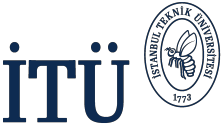 Ders Planı COURSE PLANDersin Fizik Mühendisliği Öğrenci Çıktılarıyla İlişkisiÖlçek:	    1: Az,    2: Kısmi,    3: Tam Relationship of the Course to Physics Engineering Student OutcomesScaling:	        1: Little,    2: Partial,    3: Full Ders kaynakları ve Başarı değerlendirme sistemi (Course materials and Assessment criteria)Dersin Adı:   Modern FizikDersin Adı:   Modern FizikDersin Adı:   Modern FizikDersin Adı:   Modern FizikDersin Adı:   Modern FizikDersin Adı:   Modern FizikCourse Name:   Modern PhysicsCourse Name:   Modern PhysicsCourse Name:   Modern PhysicsCourse Name:   Modern PhysicsCourse Name:   Modern PhysicsCourse Name:   Modern PhysicsCourse Name:   Modern PhysicsKod(Code)Yarıyıl(Semester)Yarıyıl(Semester)Kredi(Local Credits)Kredi(Local Credits)AKTS Kredi(ECTS Credits)AKTS Kredi(ECTS Credits)AKTS Kredi(ECTS Credits)Ders Uygulaması,  Saat/Hafta(Course Implementation, Hours/Week)Ders Uygulaması,  Saat/Hafta(Course Implementation, Hours/Week)Ders Uygulaması,  Saat/Hafta(Course Implementation, Hours/Week)Ders Uygulaması,  Saat/Hafta(Course Implementation, Hours/Week)Ders Uygulaması,  Saat/Hafta(Course Implementation, Hours/Week)Kod(Code)Yarıyıl(Semester)Yarıyıl(Semester)Kredi(Local Credits)Kredi(Local Credits)AKTS Kredi(ECTS Credits)AKTS Kredi(ECTS Credits)AKTS Kredi(ECTS Credits)Ders (Theoretical)Ders (Theoretical)Uygulama(Tutorial)Uygulama(Tutorial)Laboratuar(Laboratory)FIZ 313/FIZ 313E55447773322-Bölüm / Program(Department/Program)Bölüm / Program(Department/Program)Fizik MühendisliğiPhysics EngineeringFizik MühendisliğiPhysics EngineeringFizik MühendisliğiPhysics EngineeringFizik MühendisliğiPhysics EngineeringFizik MühendisliğiPhysics EngineeringFizik MühendisliğiPhysics EngineeringFizik MühendisliğiPhysics EngineeringFizik MühendisliğiPhysics EngineeringFizik MühendisliğiPhysics EngineeringFizik MühendisliğiPhysics EngineeringFizik MühendisliğiPhysics EngineeringDersin Türü(Course Type)Dersin Türü(Course Type)Zorunlu(Compulsory)Zorunlu(Compulsory)Zorunlu(Compulsory)Zorunlu(Compulsory)Zorunlu(Compulsory)Dersin Dili(Course Language)Dersin Dili(Course Language)Dersin Dili(Course Language)Türkçe / İngilizce(Turkish/English)Türkçe / İngilizce(Turkish/English)Türkçe / İngilizce(Turkish/English)Dersin Önkoşulları(Course Prerequisites)Dersin Önkoşulları(Course Prerequisites)FIZ 211 MIN DD veya FIZ 211E MIN DD veya FIZ 214 MIN DD veya FIZ 214E MIN DD FIZ 211 MIN DD veya FIZ 211E MIN DD veya FIZ 214 MIN DD veya FIZ 214E MIN DD FIZ 211 MIN DD veya FIZ 211E MIN DD veya FIZ 214 MIN DD veya FIZ 214E MIN DD FIZ 211 MIN DD veya FIZ 211E MIN DD veya FIZ 214 MIN DD veya FIZ 214E MIN DD FIZ 211 MIN DD veya FIZ 211E MIN DD veya FIZ 214 MIN DD veya FIZ 214E MIN DD FIZ 211 MIN DD veya FIZ 211E MIN DD veya FIZ 214 MIN DD veya FIZ 214E MIN DD FIZ 211 MIN DD veya FIZ 211E MIN DD veya FIZ 214 MIN DD veya FIZ 214E MIN DD FIZ 211 MIN DD veya FIZ 211E MIN DD veya FIZ 214 MIN DD veya FIZ 214E MIN DD FIZ 211 MIN DD veya FIZ 211E MIN DD veya FIZ 214 MIN DD veya FIZ 214E MIN DD FIZ 211 MIN DD veya FIZ 211E MIN DD veya FIZ 214 MIN DD veya FIZ 214E MIN DD FIZ 211 MIN DD veya FIZ 211E MIN DD veya FIZ 214 MIN DD veya FIZ 214E MIN DD Dersin Mesleki Bileşene Katkısı, %(Course Category by Content, %)Dersin Mesleki Bileşene Katkısı, %(Course Category by Content, %)Temel Bilim ve Matematik(Basic Sciences and Math)Temel Bilim ve Matematik(Basic Sciences and Math)Temel Mühendislik(Engineering Science)Temel Mühendislik(Engineering Science)Temel Mühendislik(Engineering Science)Temel Mühendislik(Engineering Science)Temel Mühendislik(Engineering Science)Mühendislik/Mimarlık Tasarım (Engineering/Architecture Design)Mühendislik/Mimarlık Tasarım (Engineering/Architecture Design)Genel Eğitim(General Education)Genel Eğitim(General Education)Dersin Mesleki Bileşene Katkısı, %(Course Category by Content, %)Dersin Mesleki Bileşene Katkısı, %(Course Category by Content, %)100100---------Dersin Tanımı(Course Description)Dersin Tanımı(Course Description)Klasik fizikte görelilik, Uzay ve zamanda görelilik, Dalgaların Parçacık Özelliği, Parçacıkların Dalga Özellikleri, Atomik Yapı, Kuantum Mekaniği, Hidrojen Atomunun Kuantum Teorisi, Birçok Elektronlu Atomlar, Moleküller, İstatistik Mekanik, Katı Hal Fiziği, Parçacık Fiziği.Klasik fizikte görelilik, Uzay ve zamanda görelilik, Dalgaların Parçacık Özelliği, Parçacıkların Dalga Özellikleri, Atomik Yapı, Kuantum Mekaniği, Hidrojen Atomunun Kuantum Teorisi, Birçok Elektronlu Atomlar, Moleküller, İstatistik Mekanik, Katı Hal Fiziği, Parçacık Fiziği.Klasik fizikte görelilik, Uzay ve zamanda görelilik, Dalgaların Parçacık Özelliği, Parçacıkların Dalga Özellikleri, Atomik Yapı, Kuantum Mekaniği, Hidrojen Atomunun Kuantum Teorisi, Birçok Elektronlu Atomlar, Moleküller, İstatistik Mekanik, Katı Hal Fiziği, Parçacık Fiziği.Klasik fizikte görelilik, Uzay ve zamanda görelilik, Dalgaların Parçacık Özelliği, Parçacıkların Dalga Özellikleri, Atomik Yapı, Kuantum Mekaniği, Hidrojen Atomunun Kuantum Teorisi, Birçok Elektronlu Atomlar, Moleküller, İstatistik Mekanik, Katı Hal Fiziği, Parçacık Fiziği.Klasik fizikte görelilik, Uzay ve zamanda görelilik, Dalgaların Parçacık Özelliği, Parçacıkların Dalga Özellikleri, Atomik Yapı, Kuantum Mekaniği, Hidrojen Atomunun Kuantum Teorisi, Birçok Elektronlu Atomlar, Moleküller, İstatistik Mekanik, Katı Hal Fiziği, Parçacık Fiziği.Klasik fizikte görelilik, Uzay ve zamanda görelilik, Dalgaların Parçacık Özelliği, Parçacıkların Dalga Özellikleri, Atomik Yapı, Kuantum Mekaniği, Hidrojen Atomunun Kuantum Teorisi, Birçok Elektronlu Atomlar, Moleküller, İstatistik Mekanik, Katı Hal Fiziği, Parçacık Fiziği.Klasik fizikte görelilik, Uzay ve zamanda görelilik, Dalgaların Parçacık Özelliği, Parçacıkların Dalga Özellikleri, Atomik Yapı, Kuantum Mekaniği, Hidrojen Atomunun Kuantum Teorisi, Birçok Elektronlu Atomlar, Moleküller, İstatistik Mekanik, Katı Hal Fiziği, Parçacık Fiziği.Klasik fizikte görelilik, Uzay ve zamanda görelilik, Dalgaların Parçacık Özelliği, Parçacıkların Dalga Özellikleri, Atomik Yapı, Kuantum Mekaniği, Hidrojen Atomunun Kuantum Teorisi, Birçok Elektronlu Atomlar, Moleküller, İstatistik Mekanik, Katı Hal Fiziği, Parçacık Fiziği.Klasik fizikte görelilik, Uzay ve zamanda görelilik, Dalgaların Parçacık Özelliği, Parçacıkların Dalga Özellikleri, Atomik Yapı, Kuantum Mekaniği, Hidrojen Atomunun Kuantum Teorisi, Birçok Elektronlu Atomlar, Moleküller, İstatistik Mekanik, Katı Hal Fiziği, Parçacık Fiziği.Klasik fizikte görelilik, Uzay ve zamanda görelilik, Dalgaların Parçacık Özelliği, Parçacıkların Dalga Özellikleri, Atomik Yapı, Kuantum Mekaniği, Hidrojen Atomunun Kuantum Teorisi, Birçok Elektronlu Atomlar, Moleküller, İstatistik Mekanik, Katı Hal Fiziği, Parçacık Fiziği.Klasik fizikte görelilik, Uzay ve zamanda görelilik, Dalgaların Parçacık Özelliği, Parçacıkların Dalga Özellikleri, Atomik Yapı, Kuantum Mekaniği, Hidrojen Atomunun Kuantum Teorisi, Birçok Elektronlu Atomlar, Moleküller, İstatistik Mekanik, Katı Hal Fiziği, Parçacık Fiziği.Dersin Tanımı(Course Description)Dersin Tanımı(Course Description)Relativity in classic physics, Relativity in space and time, Particle Properties of Waves, Wave Properties of Particles, Atomic Structure, Quantum Mechanics, Quantum Theory of the Hydrogen Atom, Many-Electron Atoms, Molecules, Statistical Mechanics, The Solid State, Particle Physics.Relativity in classic physics, Relativity in space and time, Particle Properties of Waves, Wave Properties of Particles, Atomic Structure, Quantum Mechanics, Quantum Theory of the Hydrogen Atom, Many-Electron Atoms, Molecules, Statistical Mechanics, The Solid State, Particle Physics.Relativity in classic physics, Relativity in space and time, Particle Properties of Waves, Wave Properties of Particles, Atomic Structure, Quantum Mechanics, Quantum Theory of the Hydrogen Atom, Many-Electron Atoms, Molecules, Statistical Mechanics, The Solid State, Particle Physics.Relativity in classic physics, Relativity in space and time, Particle Properties of Waves, Wave Properties of Particles, Atomic Structure, Quantum Mechanics, Quantum Theory of the Hydrogen Atom, Many-Electron Atoms, Molecules, Statistical Mechanics, The Solid State, Particle Physics.Relativity in classic physics, Relativity in space and time, Particle Properties of Waves, Wave Properties of Particles, Atomic Structure, Quantum Mechanics, Quantum Theory of the Hydrogen Atom, Many-Electron Atoms, Molecules, Statistical Mechanics, The Solid State, Particle Physics.Relativity in classic physics, Relativity in space and time, Particle Properties of Waves, Wave Properties of Particles, Atomic Structure, Quantum Mechanics, Quantum Theory of the Hydrogen Atom, Many-Electron Atoms, Molecules, Statistical Mechanics, The Solid State, Particle Physics.Relativity in classic physics, Relativity in space and time, Particle Properties of Waves, Wave Properties of Particles, Atomic Structure, Quantum Mechanics, Quantum Theory of the Hydrogen Atom, Many-Electron Atoms, Molecules, Statistical Mechanics, The Solid State, Particle Physics.Relativity in classic physics, Relativity in space and time, Particle Properties of Waves, Wave Properties of Particles, Atomic Structure, Quantum Mechanics, Quantum Theory of the Hydrogen Atom, Many-Electron Atoms, Molecules, Statistical Mechanics, The Solid State, Particle Physics.Relativity in classic physics, Relativity in space and time, Particle Properties of Waves, Wave Properties of Particles, Atomic Structure, Quantum Mechanics, Quantum Theory of the Hydrogen Atom, Many-Electron Atoms, Molecules, Statistical Mechanics, The Solid State, Particle Physics.Relativity in classic physics, Relativity in space and time, Particle Properties of Waves, Wave Properties of Particles, Atomic Structure, Quantum Mechanics, Quantum Theory of the Hydrogen Atom, Many-Electron Atoms, Molecules, Statistical Mechanics, The Solid State, Particle Physics.Relativity in classic physics, Relativity in space and time, Particle Properties of Waves, Wave Properties of Particles, Atomic Structure, Quantum Mechanics, Quantum Theory of the Hydrogen Atom, Many-Electron Atoms, Molecules, Statistical Mechanics, The Solid State, Particle Physics.Dersin Amacı(Course Objectives)Dersin Amacı(Course Objectives)1. Modern fiziğin kavramlarını öğretmek2. Modern fizik ile kuantum fiziği arasındaki ilişkiyi sağlamak ve temel kuantum mekaniği problemlerinin uygulamalarını öğrenmek3. Kuantum fiziğinin temel kavramları ile çok parçacıklı sistemler içeren yoğun madde fiziği ve istatistik fizik gibi konular arasındaki bağlantıyı kurarak bu sistemleri daha iyi anlamak1. Modern fiziğin kavramlarını öğretmek2. Modern fizik ile kuantum fiziği arasındaki ilişkiyi sağlamak ve temel kuantum mekaniği problemlerinin uygulamalarını öğrenmek3. Kuantum fiziğinin temel kavramları ile çok parçacıklı sistemler içeren yoğun madde fiziği ve istatistik fizik gibi konular arasındaki bağlantıyı kurarak bu sistemleri daha iyi anlamak1. Modern fiziğin kavramlarını öğretmek2. Modern fizik ile kuantum fiziği arasındaki ilişkiyi sağlamak ve temel kuantum mekaniği problemlerinin uygulamalarını öğrenmek3. Kuantum fiziğinin temel kavramları ile çok parçacıklı sistemler içeren yoğun madde fiziği ve istatistik fizik gibi konular arasındaki bağlantıyı kurarak bu sistemleri daha iyi anlamak1. Modern fiziğin kavramlarını öğretmek2. Modern fizik ile kuantum fiziği arasındaki ilişkiyi sağlamak ve temel kuantum mekaniği problemlerinin uygulamalarını öğrenmek3. Kuantum fiziğinin temel kavramları ile çok parçacıklı sistemler içeren yoğun madde fiziği ve istatistik fizik gibi konular arasındaki bağlantıyı kurarak bu sistemleri daha iyi anlamak1. Modern fiziğin kavramlarını öğretmek2. Modern fizik ile kuantum fiziği arasındaki ilişkiyi sağlamak ve temel kuantum mekaniği problemlerinin uygulamalarını öğrenmek3. Kuantum fiziğinin temel kavramları ile çok parçacıklı sistemler içeren yoğun madde fiziği ve istatistik fizik gibi konular arasındaki bağlantıyı kurarak bu sistemleri daha iyi anlamak1. Modern fiziğin kavramlarını öğretmek2. Modern fizik ile kuantum fiziği arasındaki ilişkiyi sağlamak ve temel kuantum mekaniği problemlerinin uygulamalarını öğrenmek3. Kuantum fiziğinin temel kavramları ile çok parçacıklı sistemler içeren yoğun madde fiziği ve istatistik fizik gibi konular arasındaki bağlantıyı kurarak bu sistemleri daha iyi anlamak1. Modern fiziğin kavramlarını öğretmek2. Modern fizik ile kuantum fiziği arasındaki ilişkiyi sağlamak ve temel kuantum mekaniği problemlerinin uygulamalarını öğrenmek3. Kuantum fiziğinin temel kavramları ile çok parçacıklı sistemler içeren yoğun madde fiziği ve istatistik fizik gibi konular arasındaki bağlantıyı kurarak bu sistemleri daha iyi anlamak1. Modern fiziğin kavramlarını öğretmek2. Modern fizik ile kuantum fiziği arasındaki ilişkiyi sağlamak ve temel kuantum mekaniği problemlerinin uygulamalarını öğrenmek3. Kuantum fiziğinin temel kavramları ile çok parçacıklı sistemler içeren yoğun madde fiziği ve istatistik fizik gibi konular arasındaki bağlantıyı kurarak bu sistemleri daha iyi anlamak1. Modern fiziğin kavramlarını öğretmek2. Modern fizik ile kuantum fiziği arasındaki ilişkiyi sağlamak ve temel kuantum mekaniği problemlerinin uygulamalarını öğrenmek3. Kuantum fiziğinin temel kavramları ile çok parçacıklı sistemler içeren yoğun madde fiziği ve istatistik fizik gibi konular arasındaki bağlantıyı kurarak bu sistemleri daha iyi anlamak1. Modern fiziğin kavramlarını öğretmek2. Modern fizik ile kuantum fiziği arasındaki ilişkiyi sağlamak ve temel kuantum mekaniği problemlerinin uygulamalarını öğrenmek3. Kuantum fiziğinin temel kavramları ile çok parçacıklı sistemler içeren yoğun madde fiziği ve istatistik fizik gibi konular arasındaki bağlantıyı kurarak bu sistemleri daha iyi anlamak1. Modern fiziğin kavramlarını öğretmek2. Modern fizik ile kuantum fiziği arasındaki ilişkiyi sağlamak ve temel kuantum mekaniği problemlerinin uygulamalarını öğrenmek3. Kuantum fiziğinin temel kavramları ile çok parçacıklı sistemler içeren yoğun madde fiziği ve istatistik fizik gibi konular arasındaki bağlantıyı kurarak bu sistemleri daha iyi anlamakDersin Amacı(Course Objectives)Dersin Amacı(Course Objectives)1. Learning the concepts of the modern physics.2. Building the connection between modern physics and quantum mechanics and learning the application of basic quantum mechanics problems.3. Building the connection between quantum mechanics and many particle systems, such as condensed matter physics or statistical physics.1. Learning the concepts of the modern physics.2. Building the connection between modern physics and quantum mechanics and learning the application of basic quantum mechanics problems.3. Building the connection between quantum mechanics and many particle systems, such as condensed matter physics or statistical physics.1. Learning the concepts of the modern physics.2. Building the connection between modern physics and quantum mechanics and learning the application of basic quantum mechanics problems.3. Building the connection between quantum mechanics and many particle systems, such as condensed matter physics or statistical physics.1. Learning the concepts of the modern physics.2. Building the connection between modern physics and quantum mechanics and learning the application of basic quantum mechanics problems.3. Building the connection between quantum mechanics and many particle systems, such as condensed matter physics or statistical physics.1. Learning the concepts of the modern physics.2. Building the connection between modern physics and quantum mechanics and learning the application of basic quantum mechanics problems.3. Building the connection between quantum mechanics and many particle systems, such as condensed matter physics or statistical physics.1. Learning the concepts of the modern physics.2. Building the connection between modern physics and quantum mechanics and learning the application of basic quantum mechanics problems.3. Building the connection between quantum mechanics and many particle systems, such as condensed matter physics or statistical physics.1. Learning the concepts of the modern physics.2. Building the connection between modern physics and quantum mechanics and learning the application of basic quantum mechanics problems.3. Building the connection between quantum mechanics and many particle systems, such as condensed matter physics or statistical physics.1. Learning the concepts of the modern physics.2. Building the connection between modern physics and quantum mechanics and learning the application of basic quantum mechanics problems.3. Building the connection between quantum mechanics and many particle systems, such as condensed matter physics or statistical physics.1. Learning the concepts of the modern physics.2. Building the connection between modern physics and quantum mechanics and learning the application of basic quantum mechanics problems.3. Building the connection between quantum mechanics and many particle systems, such as condensed matter physics or statistical physics.1. Learning the concepts of the modern physics.2. Building the connection between modern physics and quantum mechanics and learning the application of basic quantum mechanics problems.3. Building the connection between quantum mechanics and many particle systems, such as condensed matter physics or statistical physics.1. Learning the concepts of the modern physics.2. Building the connection between modern physics and quantum mechanics and learning the application of basic quantum mechanics problems.3. Building the connection between quantum mechanics and many particle systems, such as condensed matter physics or statistical physics.Dersin Öğrenme Çıktıları (Course Learning Outcomes)Dersin Öğrenme Çıktıları (Course Learning Outcomes)Bu dersi başarıyla tamamlayan öğrenci; 1. Özel Görelilik Teorisi anlayıp kavramlarını kullanabilme,2. Dalga ve parçacık ikilemi ve ışımanın temel kuantum özelliklerini veren bağıntıların açıklayabilme,3. Atom kavramı ve Atomik modellerin yapılarının temel özelliklerini inceleyebilme ve ayırt edebilme,4. Heisenberg Belirsizlik ilkesi ve Bohr  atom modelinin kavranmasından sonra bu konuyla ilgili problemler çözebilme,5. Hidrojen atomu problemini çözebilme,6. Spin ve atom fiziği ile ilgili konularda ki bilgilerini dersin önceki aşamalarındaki bilgileriyle birleştirip konuya hakim olma,7. Bir  ve üç boyutta Schrödinger denklemini çözebilme,8. İstatistik Mekanik ile ilgili temel kavramları kullanabilme,9. Katıhal Fiziği  ile ilgili temel kavramları kullanabilme,10. Parçacık Fiziğinin kavramlarını kallanabilmebecerilerini kazanır.Bu dersi başarıyla tamamlayan öğrenci; 1. Özel Görelilik Teorisi anlayıp kavramlarını kullanabilme,2. Dalga ve parçacık ikilemi ve ışımanın temel kuantum özelliklerini veren bağıntıların açıklayabilme,3. Atom kavramı ve Atomik modellerin yapılarının temel özelliklerini inceleyebilme ve ayırt edebilme,4. Heisenberg Belirsizlik ilkesi ve Bohr  atom modelinin kavranmasından sonra bu konuyla ilgili problemler çözebilme,5. Hidrojen atomu problemini çözebilme,6. Spin ve atom fiziği ile ilgili konularda ki bilgilerini dersin önceki aşamalarındaki bilgileriyle birleştirip konuya hakim olma,7. Bir  ve üç boyutta Schrödinger denklemini çözebilme,8. İstatistik Mekanik ile ilgili temel kavramları kullanabilme,9. Katıhal Fiziği  ile ilgili temel kavramları kullanabilme,10. Parçacık Fiziğinin kavramlarını kallanabilmebecerilerini kazanır.Bu dersi başarıyla tamamlayan öğrenci; 1. Özel Görelilik Teorisi anlayıp kavramlarını kullanabilme,2. Dalga ve parçacık ikilemi ve ışımanın temel kuantum özelliklerini veren bağıntıların açıklayabilme,3. Atom kavramı ve Atomik modellerin yapılarının temel özelliklerini inceleyebilme ve ayırt edebilme,4. Heisenberg Belirsizlik ilkesi ve Bohr  atom modelinin kavranmasından sonra bu konuyla ilgili problemler çözebilme,5. Hidrojen atomu problemini çözebilme,6. Spin ve atom fiziği ile ilgili konularda ki bilgilerini dersin önceki aşamalarındaki bilgileriyle birleştirip konuya hakim olma,7. Bir  ve üç boyutta Schrödinger denklemini çözebilme,8. İstatistik Mekanik ile ilgili temel kavramları kullanabilme,9. Katıhal Fiziği  ile ilgili temel kavramları kullanabilme,10. Parçacık Fiziğinin kavramlarını kallanabilmebecerilerini kazanır.Bu dersi başarıyla tamamlayan öğrenci; 1. Özel Görelilik Teorisi anlayıp kavramlarını kullanabilme,2. Dalga ve parçacık ikilemi ve ışımanın temel kuantum özelliklerini veren bağıntıların açıklayabilme,3. Atom kavramı ve Atomik modellerin yapılarının temel özelliklerini inceleyebilme ve ayırt edebilme,4. Heisenberg Belirsizlik ilkesi ve Bohr  atom modelinin kavranmasından sonra bu konuyla ilgili problemler çözebilme,5. Hidrojen atomu problemini çözebilme,6. Spin ve atom fiziği ile ilgili konularda ki bilgilerini dersin önceki aşamalarındaki bilgileriyle birleştirip konuya hakim olma,7. Bir  ve üç boyutta Schrödinger denklemini çözebilme,8. İstatistik Mekanik ile ilgili temel kavramları kullanabilme,9. Katıhal Fiziği  ile ilgili temel kavramları kullanabilme,10. Parçacık Fiziğinin kavramlarını kallanabilmebecerilerini kazanır.Bu dersi başarıyla tamamlayan öğrenci; 1. Özel Görelilik Teorisi anlayıp kavramlarını kullanabilme,2. Dalga ve parçacık ikilemi ve ışımanın temel kuantum özelliklerini veren bağıntıların açıklayabilme,3. Atom kavramı ve Atomik modellerin yapılarının temel özelliklerini inceleyebilme ve ayırt edebilme,4. Heisenberg Belirsizlik ilkesi ve Bohr  atom modelinin kavranmasından sonra bu konuyla ilgili problemler çözebilme,5. Hidrojen atomu problemini çözebilme,6. Spin ve atom fiziği ile ilgili konularda ki bilgilerini dersin önceki aşamalarındaki bilgileriyle birleştirip konuya hakim olma,7. Bir  ve üç boyutta Schrödinger denklemini çözebilme,8. İstatistik Mekanik ile ilgili temel kavramları kullanabilme,9. Katıhal Fiziği  ile ilgili temel kavramları kullanabilme,10. Parçacık Fiziğinin kavramlarını kallanabilmebecerilerini kazanır.Bu dersi başarıyla tamamlayan öğrenci; 1. Özel Görelilik Teorisi anlayıp kavramlarını kullanabilme,2. Dalga ve parçacık ikilemi ve ışımanın temel kuantum özelliklerini veren bağıntıların açıklayabilme,3. Atom kavramı ve Atomik modellerin yapılarının temel özelliklerini inceleyebilme ve ayırt edebilme,4. Heisenberg Belirsizlik ilkesi ve Bohr  atom modelinin kavranmasından sonra bu konuyla ilgili problemler çözebilme,5. Hidrojen atomu problemini çözebilme,6. Spin ve atom fiziği ile ilgili konularda ki bilgilerini dersin önceki aşamalarındaki bilgileriyle birleştirip konuya hakim olma,7. Bir  ve üç boyutta Schrödinger denklemini çözebilme,8. İstatistik Mekanik ile ilgili temel kavramları kullanabilme,9. Katıhal Fiziği  ile ilgili temel kavramları kullanabilme,10. Parçacık Fiziğinin kavramlarını kallanabilmebecerilerini kazanır.Bu dersi başarıyla tamamlayan öğrenci; 1. Özel Görelilik Teorisi anlayıp kavramlarını kullanabilme,2. Dalga ve parçacık ikilemi ve ışımanın temel kuantum özelliklerini veren bağıntıların açıklayabilme,3. Atom kavramı ve Atomik modellerin yapılarının temel özelliklerini inceleyebilme ve ayırt edebilme,4. Heisenberg Belirsizlik ilkesi ve Bohr  atom modelinin kavranmasından sonra bu konuyla ilgili problemler çözebilme,5. Hidrojen atomu problemini çözebilme,6. Spin ve atom fiziği ile ilgili konularda ki bilgilerini dersin önceki aşamalarındaki bilgileriyle birleştirip konuya hakim olma,7. Bir  ve üç boyutta Schrödinger denklemini çözebilme,8. İstatistik Mekanik ile ilgili temel kavramları kullanabilme,9. Katıhal Fiziği  ile ilgili temel kavramları kullanabilme,10. Parçacık Fiziğinin kavramlarını kallanabilmebecerilerini kazanır.Bu dersi başarıyla tamamlayan öğrenci; 1. Özel Görelilik Teorisi anlayıp kavramlarını kullanabilme,2. Dalga ve parçacık ikilemi ve ışımanın temel kuantum özelliklerini veren bağıntıların açıklayabilme,3. Atom kavramı ve Atomik modellerin yapılarının temel özelliklerini inceleyebilme ve ayırt edebilme,4. Heisenberg Belirsizlik ilkesi ve Bohr  atom modelinin kavranmasından sonra bu konuyla ilgili problemler çözebilme,5. Hidrojen atomu problemini çözebilme,6. Spin ve atom fiziği ile ilgili konularda ki bilgilerini dersin önceki aşamalarındaki bilgileriyle birleştirip konuya hakim olma,7. Bir  ve üç boyutta Schrödinger denklemini çözebilme,8. İstatistik Mekanik ile ilgili temel kavramları kullanabilme,9. Katıhal Fiziği  ile ilgili temel kavramları kullanabilme,10. Parçacık Fiziğinin kavramlarını kallanabilmebecerilerini kazanır.Bu dersi başarıyla tamamlayan öğrenci; 1. Özel Görelilik Teorisi anlayıp kavramlarını kullanabilme,2. Dalga ve parçacık ikilemi ve ışımanın temel kuantum özelliklerini veren bağıntıların açıklayabilme,3. Atom kavramı ve Atomik modellerin yapılarının temel özelliklerini inceleyebilme ve ayırt edebilme,4. Heisenberg Belirsizlik ilkesi ve Bohr  atom modelinin kavranmasından sonra bu konuyla ilgili problemler çözebilme,5. Hidrojen atomu problemini çözebilme,6. Spin ve atom fiziği ile ilgili konularda ki bilgilerini dersin önceki aşamalarındaki bilgileriyle birleştirip konuya hakim olma,7. Bir  ve üç boyutta Schrödinger denklemini çözebilme,8. İstatistik Mekanik ile ilgili temel kavramları kullanabilme,9. Katıhal Fiziği  ile ilgili temel kavramları kullanabilme,10. Parçacık Fiziğinin kavramlarını kallanabilmebecerilerini kazanır.Bu dersi başarıyla tamamlayan öğrenci; 1. Özel Görelilik Teorisi anlayıp kavramlarını kullanabilme,2. Dalga ve parçacık ikilemi ve ışımanın temel kuantum özelliklerini veren bağıntıların açıklayabilme,3. Atom kavramı ve Atomik modellerin yapılarının temel özelliklerini inceleyebilme ve ayırt edebilme,4. Heisenberg Belirsizlik ilkesi ve Bohr  atom modelinin kavranmasından sonra bu konuyla ilgili problemler çözebilme,5. Hidrojen atomu problemini çözebilme,6. Spin ve atom fiziği ile ilgili konularda ki bilgilerini dersin önceki aşamalarındaki bilgileriyle birleştirip konuya hakim olma,7. Bir  ve üç boyutta Schrödinger denklemini çözebilme,8. İstatistik Mekanik ile ilgili temel kavramları kullanabilme,9. Katıhal Fiziği  ile ilgili temel kavramları kullanabilme,10. Parçacık Fiziğinin kavramlarını kallanabilmebecerilerini kazanır.Bu dersi başarıyla tamamlayan öğrenci; 1. Özel Görelilik Teorisi anlayıp kavramlarını kullanabilme,2. Dalga ve parçacık ikilemi ve ışımanın temel kuantum özelliklerini veren bağıntıların açıklayabilme,3. Atom kavramı ve Atomik modellerin yapılarının temel özelliklerini inceleyebilme ve ayırt edebilme,4. Heisenberg Belirsizlik ilkesi ve Bohr  atom modelinin kavranmasından sonra bu konuyla ilgili problemler çözebilme,5. Hidrojen atomu problemini çözebilme,6. Spin ve atom fiziği ile ilgili konularda ki bilgilerini dersin önceki aşamalarındaki bilgileriyle birleştirip konuya hakim olma,7. Bir  ve üç boyutta Schrödinger denklemini çözebilme,8. İstatistik Mekanik ile ilgili temel kavramları kullanabilme,9. Katıhal Fiziği  ile ilgili temel kavramları kullanabilme,10. Parçacık Fiziğinin kavramlarını kallanabilmebecerilerini kazanır.Dersin Öğrenme Çıktıları (Course Learning Outcomes)Dersin Öğrenme Çıktıları (Course Learning Outcomes)Students completing this course will be able to:1. Getting the knowledge of Relativity Theory and using its concepts,2. Explanation of the Particle – Wave duality principle, and radiation emitted by transitions in atoms.3. Concepts of atom and atomic structure4. Solving problems using the Heisenberg uncertainty principle and the Bohr atom model 5. Principles of the Hydrogen Atom 6. Learning the Angular momentum and spin momentum algebra7. Solving the 1 and 3-dimensional Schrödinger Equation8. Statistical Mechanics fundamental9. Introduction to the Solid State Physics10.  Introduction to Particle Physics.Students completing this course will be able to:1. Getting the knowledge of Relativity Theory and using its concepts,2. Explanation of the Particle – Wave duality principle, and radiation emitted by transitions in atoms.3. Concepts of atom and atomic structure4. Solving problems using the Heisenberg uncertainty principle and the Bohr atom model 5. Principles of the Hydrogen Atom 6. Learning the Angular momentum and spin momentum algebra7. Solving the 1 and 3-dimensional Schrödinger Equation8. Statistical Mechanics fundamental9. Introduction to the Solid State Physics10.  Introduction to Particle Physics.Students completing this course will be able to:1. Getting the knowledge of Relativity Theory and using its concepts,2. Explanation of the Particle – Wave duality principle, and radiation emitted by transitions in atoms.3. Concepts of atom and atomic structure4. Solving problems using the Heisenberg uncertainty principle and the Bohr atom model 5. Principles of the Hydrogen Atom 6. Learning the Angular momentum and spin momentum algebra7. Solving the 1 and 3-dimensional Schrödinger Equation8. Statistical Mechanics fundamental9. Introduction to the Solid State Physics10.  Introduction to Particle Physics.Students completing this course will be able to:1. Getting the knowledge of Relativity Theory and using its concepts,2. Explanation of the Particle – Wave duality principle, and radiation emitted by transitions in atoms.3. Concepts of atom and atomic structure4. Solving problems using the Heisenberg uncertainty principle and the Bohr atom model 5. Principles of the Hydrogen Atom 6. Learning the Angular momentum and spin momentum algebra7. Solving the 1 and 3-dimensional Schrödinger Equation8. Statistical Mechanics fundamental9. Introduction to the Solid State Physics10.  Introduction to Particle Physics.Students completing this course will be able to:1. Getting the knowledge of Relativity Theory and using its concepts,2. Explanation of the Particle – Wave duality principle, and radiation emitted by transitions in atoms.3. Concepts of atom and atomic structure4. Solving problems using the Heisenberg uncertainty principle and the Bohr atom model 5. Principles of the Hydrogen Atom 6. Learning the Angular momentum and spin momentum algebra7. Solving the 1 and 3-dimensional Schrödinger Equation8. Statistical Mechanics fundamental9. Introduction to the Solid State Physics10.  Introduction to Particle Physics.Students completing this course will be able to:1. Getting the knowledge of Relativity Theory and using its concepts,2. Explanation of the Particle – Wave duality principle, and radiation emitted by transitions in atoms.3. Concepts of atom and atomic structure4. Solving problems using the Heisenberg uncertainty principle and the Bohr atom model 5. Principles of the Hydrogen Atom 6. Learning the Angular momentum and spin momentum algebra7. Solving the 1 and 3-dimensional Schrödinger Equation8. Statistical Mechanics fundamental9. Introduction to the Solid State Physics10.  Introduction to Particle Physics.Students completing this course will be able to:1. Getting the knowledge of Relativity Theory and using its concepts,2. Explanation of the Particle – Wave duality principle, and radiation emitted by transitions in atoms.3. Concepts of atom and atomic structure4. Solving problems using the Heisenberg uncertainty principle and the Bohr atom model 5. Principles of the Hydrogen Atom 6. Learning the Angular momentum and spin momentum algebra7. Solving the 1 and 3-dimensional Schrödinger Equation8. Statistical Mechanics fundamental9. Introduction to the Solid State Physics10.  Introduction to Particle Physics.Students completing this course will be able to:1. Getting the knowledge of Relativity Theory and using its concepts,2. Explanation of the Particle – Wave duality principle, and radiation emitted by transitions in atoms.3. Concepts of atom and atomic structure4. Solving problems using the Heisenberg uncertainty principle and the Bohr atom model 5. Principles of the Hydrogen Atom 6. Learning the Angular momentum and spin momentum algebra7. Solving the 1 and 3-dimensional Schrödinger Equation8. Statistical Mechanics fundamental9. Introduction to the Solid State Physics10.  Introduction to Particle Physics.Students completing this course will be able to:1. Getting the knowledge of Relativity Theory and using its concepts,2. Explanation of the Particle – Wave duality principle, and radiation emitted by transitions in atoms.3. Concepts of atom and atomic structure4. Solving problems using the Heisenberg uncertainty principle and the Bohr atom model 5. Principles of the Hydrogen Atom 6. Learning the Angular momentum and spin momentum algebra7. Solving the 1 and 3-dimensional Schrödinger Equation8. Statistical Mechanics fundamental9. Introduction to the Solid State Physics10.  Introduction to Particle Physics.Students completing this course will be able to:1. Getting the knowledge of Relativity Theory and using its concepts,2. Explanation of the Particle – Wave duality principle, and radiation emitted by transitions in atoms.3. Concepts of atom and atomic structure4. Solving problems using the Heisenberg uncertainty principle and the Bohr atom model 5. Principles of the Hydrogen Atom 6. Learning the Angular momentum and spin momentum algebra7. Solving the 1 and 3-dimensional Schrödinger Equation8. Statistical Mechanics fundamental9. Introduction to the Solid State Physics10.  Introduction to Particle Physics.Students completing this course will be able to:1. Getting the knowledge of Relativity Theory and using its concepts,2. Explanation of the Particle – Wave duality principle, and radiation emitted by transitions in atoms.3. Concepts of atom and atomic structure4. Solving problems using the Heisenberg uncertainty principle and the Bohr atom model 5. Principles of the Hydrogen Atom 6. Learning the Angular momentum and spin momentum algebra7. Solving the 1 and 3-dimensional Schrödinger Equation8. Statistical Mechanics fundamental9. Introduction to the Solid State Physics10.  Introduction to Particle Physics.HaftaKonularDersin ÖğrenmeÇıktıları1Özel görelilik teorisiI2Uzay ve zamanda görelilikI3Dalgalar ve parçacıklar II4Dalganın parçaçık özelliğiII5Parcacığın dalga özelliğiII6Atom Modelleri	III7Belirsizlik ilkesi ve Bohr Atom modeliIV8Hidrojen AtomuV9Spin ve Atom FiziğiVI10Bir Boyutlu Schrödinger DenklemiVII11Üç Boyutlu Schrödinger DenklemiVIII12İstatistik mekanik	IX13Katıhal Fiziğine GirişX14Parçacık FiziğiXWeeksTopicsCourse Learning Outcomes1Special RelativityI2Special Relativity in space and timeI3Waves and Particle II4Particle properties of wavesII5Wave properties of particlesII6Atomic models	III7Uncertainty, Bohr AtomIV8Hydrogen AtomV9Spin and Atomic PhysicsVI101-Dimensional Schrödinger EquationVII113-Dimensional Schrödinger EquationVIII12Statistical mechanicsIX13Introduction to Solid state physicsX14Particle physicsXProgramın mezuna kazandıracağı bilgi ve beceriler (programa ait çıktılar)Katkı SeviyesiKatkı SeviyesiKatkı SeviyesiProgramın mezuna kazandıracağı bilgi ve beceriler (programa ait çıktılar)1231Mühendislik, fen ve matematik ilkelerini uygulayarak karmaşık mühendislik problemlerini belirleme, formüle etme ve çözme becerisi.X2Küresel, kültürel, sosyal, çevresel ve ekonomik etmenlerle birlikte özel gereksinimleri sağlık, güvenlik ve refahı göz önüne alarak çözüm üreten mühendislik tasarımı uygulama becerisi.  3Farklı dinleyici gruplarıyla etkili iletişim kurabilme becerisi.4Mühendislik görevlerinde etik ve profesyonel sorumlulukların farkına varma ve mühendislik çözümlerinin küresel, ekonomik, çevresel ve toplumsal bağlamdaki etkilerini göz önünde bulundurarak bilinçli kararlar verme becerisi.5Üyeleri birlikte liderlik sağlayan, işbirlikçi ve kapsayıcı bir ortam yaratan, hedefler belirleyen, görevleri planlayan ve hedefleri karşılayan bir ekipte etkili bir şekilde çalışma yeteneği becerisi.6Özgün deney geliştirme, yürütme, verileri analiz etme ve yorumlama ve sonuç çıkarmak için mühendislik yargısını kullanma becerisi.7Uygun öğrenme stratejileri kullanarak ihtiyaç duyulduğunda yeni bilgi edinme ve uygulama becerisi.Program Student OutcomesLevel of ContributionLevel of ContributionLevel of ContributionProgram Student Outcomes1231An ability to identify, formulate, and solve complex engineering problems by applying principles of engineering, science, and mathematics. X2An ability to apply engineering design to produce solutions that meet specified needs with consideration of public health, safety, and welfare, as well as global, cultural, social, environmental, and economic factors.3An ability to communicate effectively with a range of audiences.4An ability to recognize ethical and professional responsibilities in engineering situations and make informed judgments, which must consider the impact of engineering solutions in global, economic, environmental, and societal contexts.5An ability to function effectively on a team whose members together provide leadership, create a collaborative and inclusive environment, establish goals, plan tasks, and meet objectives.6An ability to develop and conduct appropriate experimentation, analyze and interpret data, and use engineering judgment to draw conclusions.7An ability to acquire and apply new knowledge as needed, using appropriate learning strategies.Tarih (Date)01.04.2019Bölüm onayı (Departmental approval)Matematik Bölümü(Department of Mathematics)Ders Kitabı(Textbook)Diğer Kaynaklar(Other References)Ödevler ve Projeler(Homework & Projects)Ödevler ve Projeler(Homework & Projects)Laboratuvar Uygulamaları(Laboratory Work)Laboratuvar Uygulamaları(Laboratory Work)Bilgisayar Kullanımı(Computer Usage)Bilgisayar Kullanımı(Computer Usage)Diğer Uygulamalar(Other Activities)Diğer Uygulamalar(Other Activities)Başarı DeğerlendirmeSistemi (Assessment Criteria)Faaliyetler(Activities)Adedi(Quantity)Genel Nota Katkı, %(Effects on Grading, %)Başarı DeğerlendirmeSistemi (Assessment Criteria)Yıl İçi Sınavları(Midterm Exams)Başarı DeğerlendirmeSistemi (Assessment Criteria)Kısa Sınavlar(Quizzes)Başarı DeğerlendirmeSistemi (Assessment Criteria)Ödevler(Homework)Başarı DeğerlendirmeSistemi (Assessment Criteria)Projeler(Projects)Başarı DeğerlendirmeSistemi (Assessment Criteria)Dönem Ödevi/Projesi(Term Paper/Project)Başarı DeğerlendirmeSistemi (Assessment Criteria)Laboratuvar Uygulaması(Laboratory Work)Başarı DeğerlendirmeSistemi (Assessment Criteria)Diğer Uygulamalar(Other Activities)Başarı DeğerlendirmeSistemi (Assessment Criteria)Final Sınavı(Final Exam)